Revisión parcial de las directrices de examen de la roqueta silvestreDocumento preparado por un experto de los Países BajosDescargo de responsabilidad: el presente documento no constituye un documento de política u orientación de la UPOV  El presente documento tiene por finalidad exponer una propuesta de revisión parcial de las directrices de examen de la roqueta silvestre (documento TG/244/1).	En su quincuagésima quinta sesión, el Grupo de Trabajo Técnico sobre Hortalizas (TWV), examinó una propuesta de revisión parcial de las directrices de examen de la roqueta (Diplotaxis tenuifolia (L.) DC.) conforme a los documentos TG/244/1 y TWV/55/10 “Partial revision of the Test Guidelines for Wild Rocket” y propuso efectuar las modificaciones que se exponen a continuación (véase el párrafo 130 del documento TWV/55/16 “Report”):Adición de un nuevo carácter “Hoja: pigmentación antociánica de los nervios” después del carácter 3 “Hoja: intensidad del color”;Adición del nuevo carácter propuesto “Hoja: pigmentación antociánica de los nervios” como carácter de agrupamiento en el capítulo 5.3;Adición del nuevo carácter propuesto “Hoja: pigmentación antociánica de los nervios” en la sección 5 del cuestionario técnico;	Los cambios propuestos se indican a continuación como texto resaltado y subrayado (inserción) y tachado (eliminación).Propuesta de adición de un nuevo carácter “Hoja: pigmentación antociánica de los nervios” después del carácter 3 “Hoja: intensidad del color”Texto actualNuevo texto propuestoPropuesta de adición del nuevo carácter propuesto “Hoja: pigmentación antociánica de los nervios” como carácter de agrupamiento en el capítulo 5.3Texto actual5.3	Se ha acordado la utilidad de los siguientes caracteres de agrupamiento:a)	Hoja:  longitud (carácter 4)b)	Hoja:  anchura (carácter 5)c)	Hoja:  división (carácter 6)d)	Hoja:  lobulado secundario (carácter 8)e)	Flor:  color de los pétalos (carácter 13)Nuevo texto propuesto5.3	Se ha acordado la utilidad de los siguientes caracteres de agrupamiento:a)	Hoja: pigmentación antociánica de los nervios (carácter 4)a b)	Hoja:  longitud (carácter 4 5)b c)	Hoja:  anchura (carácter 5 6)c d)	Hoja:  división (carácter 6 7)d e)	Hoja:  lobulado secundario (carácter 8 9) Propuesta de adición del nuevo carácter propuesto “Hoja: pigmentación antociánica de los nervios” en la sección 5 del cuestionario técnicoTexto actualNuevo texto propuesto[Fin del documento]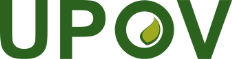 SUnión Internacional para la Protección de las Obtenciones VegetalesComité TécnicoQuincuagésima séptima sesión
Ginebra, 25 y 26 de octubre de 2021TC/57/16Original: InglésFecha: 24 de agosto de 2021
English
français
Deutsch
españolExample Varieties/
Exemples/
Beispielssorten/
Variedades ejemplo
Note/
Nota1.VGLeaf: attitudeFeuille : port Blatt: HaltungHoja:  porteQN(a)erectdresséaufrechterectoOlivetta 1semi erectdemi dresséhalbaufrechtsemi erectoDiscovery3horizontalhorizontalwaagerechthorizontalNature, Tiger 52.
(*)VGLeaf: color of bladeFeuille : couleur du limbeBlatt: Farbe der SpreiteHoja:  color del limboQL(a)greenvert grünamarillo verdeNature 1grey greenvert grisgraugrünverdeTiger 23.VGLeaf: intensity of colorFeuille: intensité de la couleur Blatt: Intensität der FarbeHoja:  intensidad del colorQN(a)lightclairehellclaro3mediummoyennemittelmedio5darkfoncéedunkeloscuro74.
(*)
(+)VG/
MSLeaf: lengthFeuille: longueur Blatt: LängeHoja:  longitudQN(a)shortcourtekurzcortaOlivetta 3mediummoyennemittelmedianaTiger 5longlonguelanglargaNature 7
English
English
français
Deutsch
españolExample Varieties/
Exemples/
Beispielssorten/
Variedades ejemplo
Note/
Nota1.VGLeaf: attitudeLeaf: attitudeFeuille : port Blatt: HaltungHoja:  porteQN(a)erecterectdresséaufrechterectoOlivetta 1semi erectsemi erectdemi dresséhalbaufrechtsemi erectoDiscovery3horizontalhorizontalhorizontalwaagerechthorizontalNature, Tiger 52.
(*)VGLeaf: color of bladeLeaf: color of bladeFeuille : couleur du limbeBlatt: Farbe der SpreiteHoja:  color del limboQL(a)greengreenvert grünamarillo verdeNature 1grey greengrey greenvert grisgraugrünverdeTiger 23.VGLeaf: intensity of colorLeaf: intensity of colorFeuille: intensité de la couleur Blatt: Intensität der FarbeHoja:  intensidad del colorQN(a)lightlightclairehellclaro3mediummediummoyennemittelmedio5darkdarkfoncéedunkeloscuro74.
(*)VGHoja: pigmentación antociánica de los nerviosFeuille: pigmentation anthocyanique des nervuresFeuille: pigmentation anthocyanique des nervuresBlatt: Anthocyanfärbung der AdernHoja: pigmentación antociánica de los nerviosQL(a)ausenteabsenteabsentefehlendausenteNature, Tiger11presenteprésenteprésentevorhandenpresenteBloody, Dragons Tongue994. 5.
(*)
(+)VG/
MSLeaf: lengthLeaf: lengthFeuille: longueur Blatt: LängeHoja:  longitudQN(a)shortshortcourtekurzcortaOlivetta 3mediummediummoyennemittelmedianaTiger 5longlonglonguelanglargaNature 7CUESTIONARIO TÉCNICOCUESTIONARIO TÉCNICOPágina {x} de {y}Número de referencia:Número de referencia:Número de referencia:5.	Caracteres de la variedad que se deben indicar (el número entre paréntesis indica el carácter correspondiente en las Directrices de Examen; especifíquese la nota apropiada).5.	Caracteres de la variedad que se deben indicar (el número entre paréntesis indica el carácter correspondiente en las Directrices de Examen; especifíquese la nota apropiada).5.	Caracteres de la variedad que se deben indicar (el número entre paréntesis indica el carácter correspondiente en las Directrices de Examen; especifíquese la nota apropiada).5.	Caracteres de la variedad que se deben indicar (el número entre paréntesis indica el carácter correspondiente en las Directrices de Examen; especifíquese la nota apropiada).5.	Caracteres de la variedad que se deben indicar (el número entre paréntesis indica el carácter correspondiente en las Directrices de Examen; especifíquese la nota apropiada).5.	Caracteres de la variedad que se deben indicar (el número entre paréntesis indica el carácter correspondiente en las Directrices de Examen; especifíquese la nota apropiada).CaracteresCaracteresCaracteresVariedades de ejemploNota5.1
(4)Hoja: longitudHoja: longitudHoja: longitudcortacortacortaOlivetta 3 [   ]medianamedianamedianaTiger 5 [   ]largalargalargaNature 7 [   ][…][…][…]CUESTIONARIO TÉCNICOCUESTIONARIO TÉCNICOPágina {x} de {y}Número de referencia:Número de referencia:Número de referencia:5.	Caracteres de la variedad que se deben indicar (el número entre paréntesis indica el carácter correspondiente en las Directrices de Examen; especifíquese la nota apropiada).5.	Caracteres de la variedad que se deben indicar (el número entre paréntesis indica el carácter correspondiente en las Directrices de Examen; especifíquese la nota apropiada).5.	Caracteres de la variedad que se deben indicar (el número entre paréntesis indica el carácter correspondiente en las Directrices de Examen; especifíquese la nota apropiada).5.	Caracteres de la variedad que se deben indicar (el número entre paréntesis indica el carácter correspondiente en las Directrices de Examen; especifíquese la nota apropiada).5.	Caracteres de la variedad que se deben indicar (el número entre paréntesis indica el carácter correspondiente en las Directrices de Examen; especifíquese la nota apropiada).5.	Caracteres de la variedad que se deben indicar (el número entre paréntesis indica el carácter correspondiente en las Directrices de Examen; especifíquese la nota apropiada).CaracteresCaracteresCaracteresVariedades de ejemploNota5.1
(4)Hoja: pigmentación antociánica de los nerviosHoja: pigmentación antociánica de los nerviosHoja: pigmentación antociánica de los nerviosausenteausenteausenteNature, Tiger1 [   ]presentepresentepresenteBloody, Dragons Tongue9 [   ]5.1 2
(4 5)Hoja: longitudHoja: longitudHoja: longitudcortacortacortaOlivetta 3 [   ]medianamedianamedianaTiger 5 [   ]largalargalargaNature 7 [   ][…][…][…]